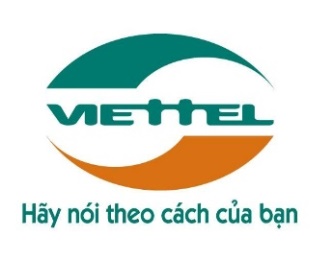 HƯỚNG DẪN CẤP BÙ THỜI HẠNCHỨNG THƯ SỐ VIETTEL-CABước 1: Tải phần mềm+ Download và  phần mềm TẠI ĐÂY. + Phần mềm sẽ tự động mở sau khi cài đặt thành công >> Nhấn Bắt đầu.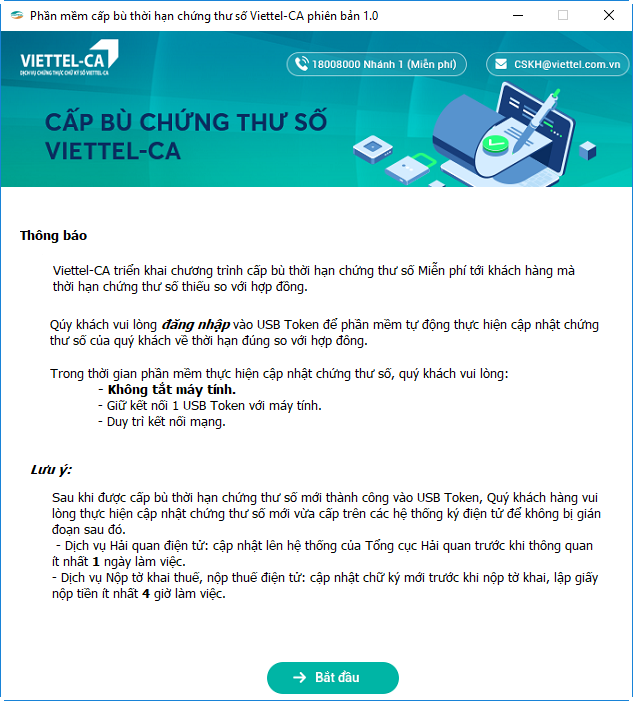 Bước 2: Chọn thiết bị, nhập mã PIN và nhấn Đăng nhập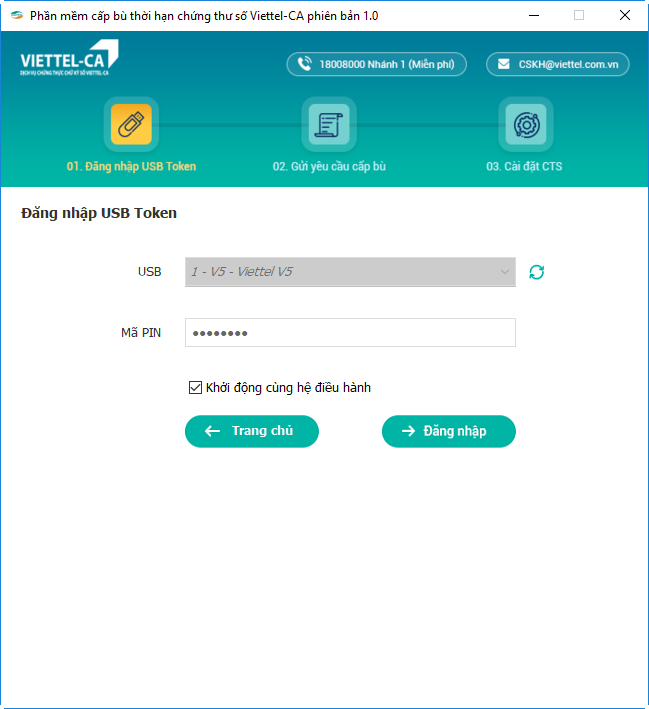 Bước 3: Chọn Chứng thư số thuộc diện cấp bù Số điện thoại *: Nhập số điện thoại nhận tin nhắn kết quả cấp bù Mã nhân viên Viettel: Nhập thông tin Account đăng nhập BCCS_CM_CA hoặc thông tin mã nhân viên trên hệ thống Thông tin nhân sự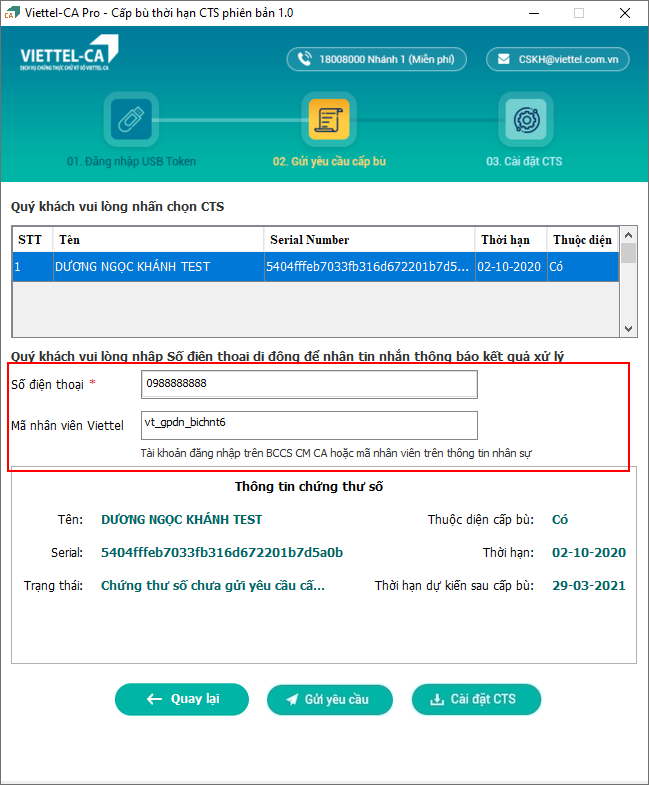 Nhận được thông báo sau là đã sinh khóa vào USB Token thành công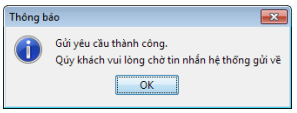 Chuyển màn hình chờ cấp chứng thư số: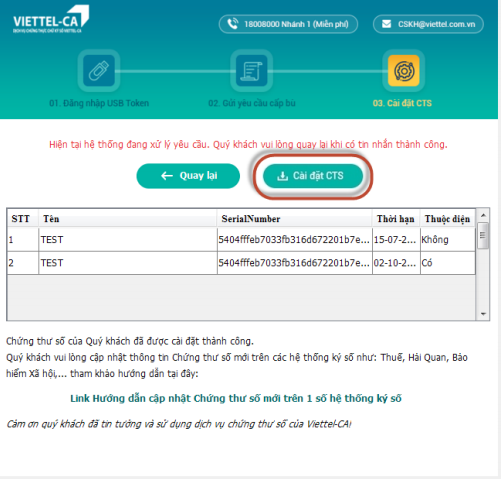 Bước 4: Sau khoảng 5 phút hoặc nhận được thông báo cấp CTS thành công >>  Nhấn Cài đặt CTSCài đặt thành công, phần mềm sẽ hiển thị thông báo sau: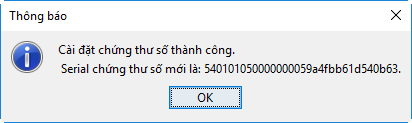 Phần mềm hiện thị thông tin CTS mới đã cài thành công vào USB Token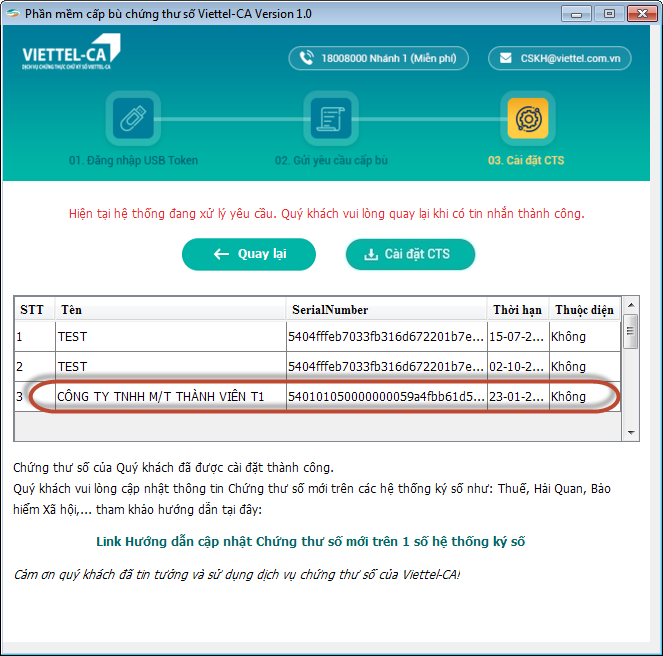 Đã hoàn thành cấp bù CTS!Lưu ý:Trong thời gian thực hiện cấp bù không rút USB Token ra khỏi máy tính.Sau khi được cấp bù thời hạn chứng thư số mới thành công cần cập nhật CTS mới lên các hệ thống ký số. Đặc biệt chú ý:  Dịch vụ Hải quan điện tử: cập nhật lên hệ thống của Tổng cục Hải quan trước khi thông quan ít nhất 1 ngày làm việc. Tham khảo Hướng dẫn đầy đủ TẠI ĐÂYPHỤ LỤC 1CÁC TÌNH HUỐNG XỬ LÝ KHÁCTắt phần mềm cấp bùHành động click vào biểu tượng X trên màn hình phần mềm cấp bù >> Phần mềm sẽ không tắt mà thu lại dưới Khay ứng dụng (System tray) của Windows.Để tắt phần mềm thực hiện theo 1 trong 2 cách sau:Cách 1Chuột phải vào biểu tượng phần mềm ở Khay ứng dụng (System tray) của Windows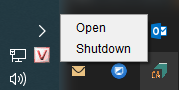 Chọn ShutdownCách 2Mở Task manager của WindowsChọn phần mềm Viettel-CA ProChuột phải chọn End task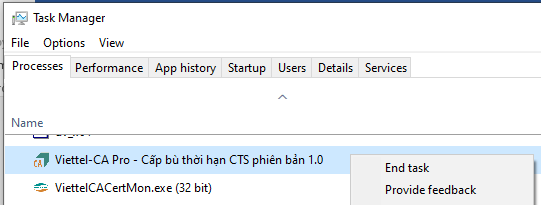 Mở phần mềm cấp bùCách 1: Kiểm tra có biểu tượng phần mềm ở khu vực Khay ứng dụng (System tray) của Windows hay không? 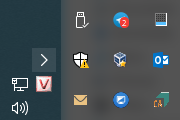 Click double vào biểu tượng này để mở giao diện phần mềm cấp bù.Cách 2:Trường hợp kiểm tra có biểu tượng phần mềm ở khu vực Khay ứng dụng (System tray) của Windows nhưng click double không hiển thị phần mềm cấp bù cần:Thực hiện tắt phần mềm theo HD trên.Mở phần mềm bằng icon trên màn hình Desktop của Windows.Cách 3: Kiểm tra không có biểu tượng phần mềm ở khu vực Khay ứng dụng (System tray) của Windows.Mở phần mềm bằng icon trên màn hình Desktop của Windows.Cách 4:Trường hợp thử các trường hợp trên không được thì thực hiện gỡ phần mềm, cài đặt phiên bảm mới nhất.Các bù nhiều CTS trên nhiều thiết bị USB Token liên tiếpSau khi hoàn thành cấp bù cho 1 trường hợp, không nhấn click biểu tượng X của phần mềm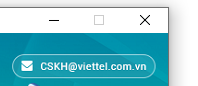 Thực hiện rút USB Token đã cấp bù xong, cắm USB Token mới.Trên màn hình thông báo thành công >> Nhấn vào biểu tượng Quay Lại để quay trở lại tới màn hình Đăng nhập USB Token mới.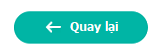 Thực hiện gia hạn lại từ đầu.Trường hợp đã Click biểu tượng X của phần mềm thì thực hiện Mở phần mềm cấp bù như hướng dẫn ở trên.Chứng thư số thuộc diện báo thời hạn trên phần mềm khác ngày 2-20-2020Chứng thư số hết hạn đúng 2-10-2020 nhưng khi xem trên Token Manager và phần mềm cấp bù thì hiện thị sai ngày: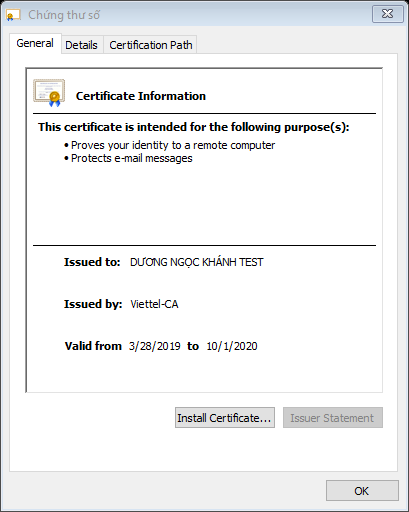 Nguyên nhân là do máy tính thiết lập múi giờ (Time zone) không đúng.Thực hiện mở Control Panel >> Clock and Region >> Date and Time >> Change time zone…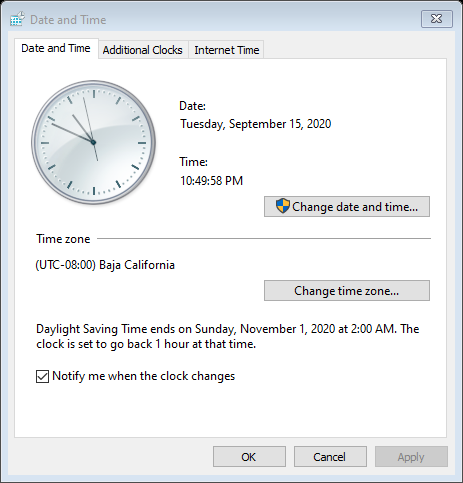 Chọn UTC +7 Hà Nội >> Nhấn OK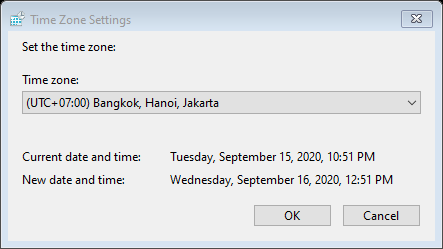 Truy cập Internet Time >> Change settings… >> Nhấn Update now >> OK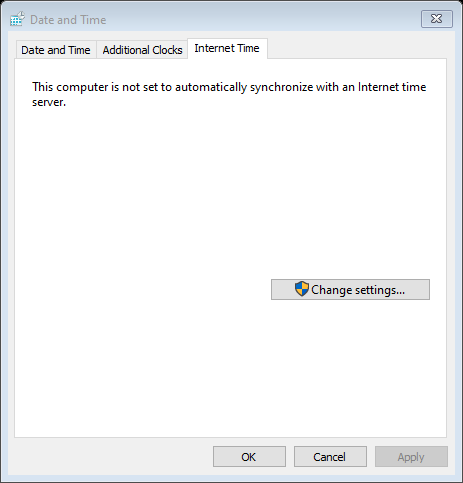 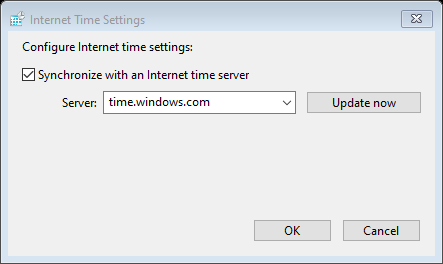 Xem lại thông tin CTS về đúng thời hạn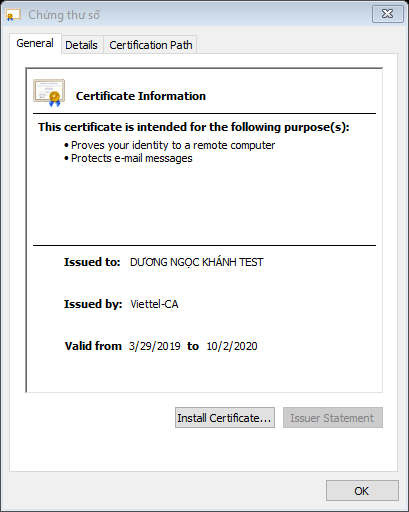 Trong trường hợp mở phần mềm cấp bù vẫn báo Trạng thái không thuộc diện.Chuột phải vào icon của phần mềm cấp bù trên màn hình Desktop của Windows >> Chọn Open file location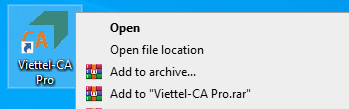 Trong thư mục mở ra 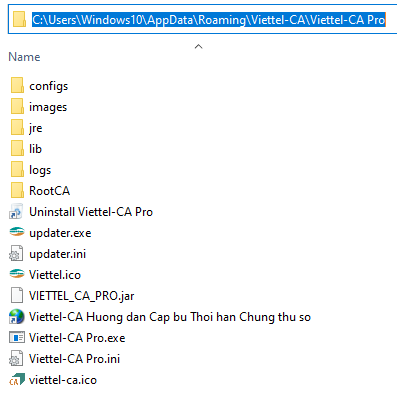 Xóa file configs\system.properties: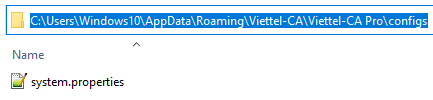 Tắt phần mềm cấp bù theo HD trên.Mở lại phần mềm cấp bù theo HD trên.Chứng thư số báo không thuộc diện cấp bùTrường hợp phần mềm báo CTS không thuộc diện cần kiểm tra các bước sau:Kiểm tra có vào trường hợp giờ máy tính sai như trên không.Kiểm tra máy tính có truy cập được link của hệ thống BCCS CM CA sau không.Gỡ ra cài lại bản mới nhất của phần mềm.Xóa cache dữ liệu của phần mềm:Chuột phải vào icon của phần mềm cấp bù trên màn hình Desktop của Windows >> Chọn Open file locationTrong thư mục mở ra Xóa file configs\system.properties:Tắt phần mềm cấp bù theo HD trên.Mở lại phần mềm cấp bù theo HD trên.Cài đặt Chứng thư số không thành côngTrường hợp tới màn hình cài đặt CTS của phần mềm cấp bù CTS nhưng không thấy CTS trong Token Manager.Thực hiện theo Hướng dẫn: http://viettel-ca.vn/ho-tro/viettelca/huong-dan-su-dung/huong-dan-cai-dat-chung-thu-so-khi-phan-mem-da-cap-thanh-cong-nhung-khong-tu-cai-chung-thu-moi-vao-usb-tokenSau đó sử dụng phần mềm cấp bù mới nhất, đăng nhập vào USB Token này.Tổng hợp các trường hợp này gửi đầu mối Hỗ trợ kênh để chuyển trạng thái Cấp bù – Chưa cài đặt thành Cấp bù thành công.=>